Dodatek č. 1 ke smlouvě o úhradě odebraných energií COS 22014kterou uzavřely:Střední škola technická, Most, příspěvková organizacese sídlem Dělnická 21, Velebudice, 434 01 Most zastoupená PaedDr. Karlem Vokáčem, ředitelem organizaceZřizovatel: Ústecký kraj, Krajský úřad Ústeckého kraje, č. j. 84/2001 ze dne 5. 9. 2001IČ: 00125423	bankovní spojení: xxxxxxxxxDIČ: CZ0012542	číslo účtu: xxxxxxxxxxDále jen poskytovatelaSEA – CHOMUTOV, s.r.o.Tovární 5534, 430 01 Chomutovzastoupená Martinem Míčkem, jednatelem společnostizapsaná v obchodním rejstříku vedeném Krajským soudem v Ústí nad Labem, spisová značka C, vložka 15063, zapsáno dne 24.02.1999IČ: 25048627	bankovní spojení: xxxxxxxxx DIČ: CZ25048627	číslo účtu: xxxxxxxxxxDále jen odběratel	kontakt: : xxxxxxxxxxDodatek č.1 se mění v těchto bodech:Odběratel se zavazuje hradit poskytovateli:náklady za odebranou elektrickou energii,náklady spojené s dodávkou elektrické energie – provoz trafostanice,vodné, stočné a platbu za odvod srážkové vody,náklady za odběr elektrické energie veřejného osvětlení.Náklady za odebrané teplo nebude odběratel hradit poskytovateli již od 01.11.2023 z důvodu převodu majetku a pozemků pod jiného správce.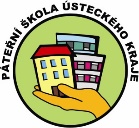 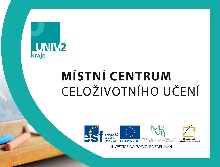 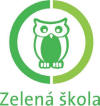 Ostatní body ve smlouvě zůstávají nezměněny.Smluvní strany berou na vědomí, že nebude-li dodatek č. 1 zveřejněn ani do 3 (tří) měsíců od jejího uzavření, platí, že je zrušena od počátku, s následky případného bezdůvodného obohacení.V Mostě dne:..............	V Mostě dne:..............Pronajímatel: 	Nájemce:…………………………….	…………………………………. PaedDr. Karel Vokáč                                                        Martin Míček ředitel organizace                                                              jednatel společnosti                                                                       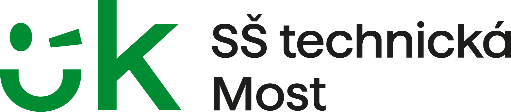 Střední škola technická, Mostpříspěvková organizaceDělnická 21, Velebudice, 434 01 MostBankovní spojení: xxxxxxxxxxČíslo účtu: xxxxxxxxxxIČ 00125423DIČ CZ00125423Telefon: xxxxxxxxxxxxxxxxxxxxxxxxsstmost@sstmost.czwww.sstmost.cz01/Ř/2015